KATA PENGANTAR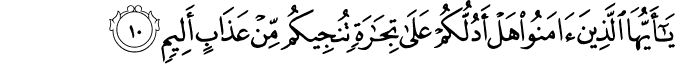 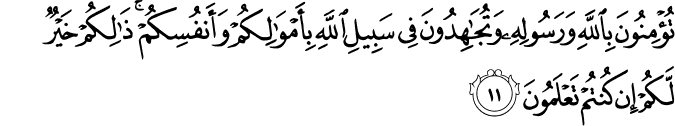 Artinya:Hai orang-orang yang beriman, sukakah kamu aku tunjukkan suatu perniagaan yang dapat menyelamatkanmu dari azab yang pedih?. Yaitu kamu beriman kepada Allah dan Rasul-Nya dan berjihad di jalan Allah dengan harta dan jiwamu. Itulah yang lebih baik bagimu, jika kamu mengetahui. (Q.S. As-Shaff Ayat 10-11).	Puji Syukur penulis panjatkan kehadirat Allah SWT yang telah memberikan karunia, rahmat, taufik dan hidayah-Nya hingga penulis dapat menyelesaikan skripsi dengan judul “Pengaruh Bimbingan Kelompok Teknik Role Playing Terhadap Sikap Optimisme Dalam Belajar Anak Di Panti Asuhan Al-Jam’iyatul Washliyah Medan Tahun Ajaran 2019/2020 ”.Penulis menyadari dengan sepenuh hati bahwa tersusunnya skripsi ini tidak hanya kemampuan dari penulis sendiri melainkan banyak berbagai pihak yang telah membantu dalam penyelesaian skripsi ini. Untuk itu, penulis mengucapkan terima kasih yang sebesar-besarnya kepada :Bapak Dr. KRT. H. Hardi Mulyono SE,M.AP, Selaku Rektor Universitas Muslim Nusantara Al-Washliyah beserta Wakil Rektor.Bapak Drs. Samsul Bahri. M.Si, Selaku Dekan Fakultas Keguruan dan Ilmu Pendidikan Universitas Muslim Nusantara Al-Washliyah.Bapak Drs. Samsul Bahri. M.Si, Selaku plt. Ketua Program Studi Bimbingan Konseling Fakultas Keguruan dan Ilmu Pendidikan Universitas Muslim Nusantara Al-Washliyah.Ibu Dra. Hj. Nur Asyah, M.Pd Selaku pembimbing 1  yang telah banyak membantu, membimbing, dan memberikan  arahan kepada penulis untuk kemampuan skripsi ini.Ibu Nurul Azmi Saragih, S.Pd, M.Psi  Selaku pembimbing 2  yang telah banyak membantu, membimbing, dan memberikan  arahan kepada penulis untuk kemampuan skripsi ini. Kepada Bapak dan Ibu Dosen serta seluruh Staf Administrasi di Fakultas Keguruan dan Ilmu Pendidikan Universitas Muslim Nusantara Al-Washliyah	Ketua Panti Asuhan Al-Jam’iyatul Washliyah Medan beserta guru dan adik-adik  yang telah membantu dalam penelitian untuk penyelesaian skripsi ini.Kepada kakak dan abangku yang telah membantu penulis dalam menyelesaikan proposal ini dengan tulus dan baik.Kepada Alm ayah saya H. Drs. Ngadimin S.Pd. Dan Ibu saya Syahmawati  seluruh keluarga yang telah memberikan dukungan dan semangat sehingga penulis bisa menyelesaikan skripsi ini.Teman saya M. Andriansyah dan seluruh kelas A pagi yang banyak membantu dan memberikan semangat kepada peneliti untuk menyelesaikan skripsi ini.Demikian juga untuk sahabat dan teman-teman seperjuangan Bimbingan Dan Konseling Stambuk 2016 yang telah memberikan arahan dan motivasi kepada penulis sampai terselesaikannya skripsi ini.Akhirnya pada semua pihak yang telah membantu dalam penulisan skripsi ini yang tidak dapat  penulis sebutkan namanya satu persatu. Semoga kebaikan yang telah penulis teriman menjadi amal ibadah bagi kita semua dan hasil penelitian ini dapat bermanfaat meningkatkan mutu pendidikan, khususnya bimbingan konseling pada masa yang akan datang. Aamiin.																Medan,....../ Juni 2020     PenulisTri Indah Khairani